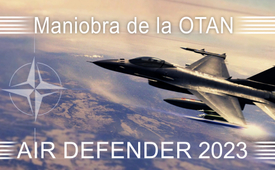 ¿Maniobra de la OTAN “Air Defender 2023” por más paz, libertad y democracia?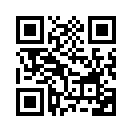 En junio de 2023 tendrá lugar el mayor ejercicio aéreo de la historia de la OTAN. Participan 25 naciones con unos 10.000 representantes y hasta 220 aeronaves. Alemania asumirá el papel de eje de defensa dentro de Europa. En 2017, el investigador de la paz Jan Oberg revisó críticamente casi 70 años de historia de la OTAN y concluyó que las operaciones de la OTAN no habían creado un mundo pacífico.En junio de 2023 tendrá lugar la mayor maniobra de la historia de la OTAN, con la participación de 25 países.
El sitio web de la Bundeswehr alemana afirma que Air Defender tiene como objetivo específico unir y reunir a las fuerzas aéreas de la OTAN y sus aliados en un ejercicio. 
Y añade que, como resultado, se reforzarán valores colectivos como la libertad y la democracia. 
Las tres sedes principales de Air Defender 2023 están previstas en Schleswig-Holstein, Baja Sajonia y Baviera. El objetivo es mostrar la fuerza de la alianza.
El investigador sueco de la paz Jan Oberg ya concluyó en 2017 que la OTAN no ha creado hasta ahora un mundo pacífico en muchas décadas.
El motivo en aquel momento fue el aumento del gasto en seguridad de la alianza de la OTAN. 
Retransmitimos para usted en este programa las observaciones de Jan Oberg y del editor británico de BS-News, Mike Raddie, ya que hoy están más de actualidad que nunca.
El miércoles 28/6/2017, el secretario general de la OTAN, Jens Stoltenberg, anunció durante una rueda de prensa que el gasto en seguridad de la Alianza de la OTAN aumentaría un 4,3% en 2017. 
Se trata del mayor aumento desde 2014, afirmó Stoltenberg, quien añadió que las fuerzas multinacionales de combate de la OTAN en los países bálticos y Polonia -en la frontera con Rusia- ya están plenamente operativas. 
La OTAN está unida ante una posible agresión de Rusia, dijo Stoltenberg. 
El investigador sueco de conflictos Jan Oberg, director de la "Transnational Foundation for Peace and Futures Research", se muestra crítico con el aumento del gasto armamentístico.
El investigador de la paz Jan Oberg sostiene que no es razonable pedir a los contribuyentes que paguen aún más miles de millones de dólares estadounidenses por el presupuesto de la OTAN porque a cambio reciben cada vez menos paz, seguridad y estabilidad.
 La OTAN ha hecho un mal trabajo en los últimos 68 años y no ha creado un mundo en paz, afirmó. 
El coeditor británico Mike Raddie, del portal de información BSNews, que se describe a sí mismo como una voz contraria a las noticias dominantes, añade en una entrevista con RT:






"La OTAN forma parte del imperio global de Estados Unidos. No podemos olvidar que mantienen al menos 800 bases militares en todo el mundo. 
Además, el año pasado desplegaron fuerzas especiales estadounidenses en 138 países. Eso es el 70% de todos los países del mundo. 
Así que están en todas partes. Hay muy pocos países que no cuenten ahora mismo con presencia estadounidense en su territorio. 
En algunos países, estas fuerzas especiales están allí para entrenar. Sólo están allí para entrenar a las tropas locales. 

Todo tiene que ver con asegurar los intereses corporativos. No están allí para salvar o ayudar a la gente. Están ahí para proteger los intereses corporativos dondequiera que estén".
Conclusión: según la investigación de Mike Raddie, la OTAN no es un garante de la paz, sino un agente vicario del imperio global estadounidense para hacer avanzar sus intereses corporativos. 
Cualquier proveedor de servicios que haga un mal trabajo durante décadas y no cumpla lo que promete sería rescindido sensatamente y se buscaría otro proveedor. 
Pero cuando lo que está en juego es la paz, la seguridad e incluso la vida y la supervivencia de pueblos enteros, al mal gestor, es decir, a la OTAN, no se le exigen responsabilidades por sus evidentes errores.
 ¿No es irresponsable por parte de los políticos, y además extremadamente peligroso, confiar aún más dinero a la OTAN, que no ha creado un mundo pacífico en 68 años, ya que obviamente sirve a los intereses de Estados Unidos? 
¿Y no es hora de que los pueblos, que no quieren ninguna guerra, exijan más responsabilidad a los políticos?de hmFuentes:Air Defender 2023
https://www.bundeswehr.de/de/organisation/luftwaffe/team-luftwaffe-auf-uebung/air-defender-23-
https://deutsch.rt.com/meinung/53306-nato-kein-frieden-innerhalb-68-jahre/
About BSNews
https://bsnews.info/about-us-2/
Transnational Foundation for Peace and Future Research
http://www.transnational.org/index.php
Was Sie über Aleppo hören, ist bestenfalls ein kleiner Teil der Wahrheit
https://www.heise.de/tp/features/Was-Sie-ueber-Aleppo-hoeren-ist-bestenfalls-ein-kleiner-Teil-der-Wahrheit-3610881.htmlEsto también podría interesarle:#politica - www.kla.tv/politica

#Alianzaspoliticas - Alianzaspolíticas - www.kla.tv/Alianzaspoliticas

#RecursosdeGuerraEstadosUnidos - www.kla.tv/RecursosdeGuerraEstadosUnidos

#WarMongering - www.kla.tv/WarMongeringKla.TV – Las otras noticias ... libre – independiente – no censurada ...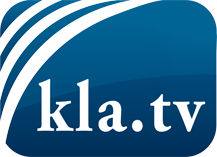 lo que los medios de comunicación no deberían omitir ...poco escuchado – del pueblo para el pueblo ...cada viernes emisiones a las 19:45 horas en www.kla.tv/es¡Vale la pena seguir adelante!Para obtener una suscripción gratuita con noticias mensuales
por correo electrónico, suscríbase a: www.kla.tv/abo-esAviso de seguridad:Lamentablemente, las voces discrepantes siguen siendo censuradas y reprimidas. Mientras no informemos según los intereses e ideologías de la prensa del sistema, debemos esperar siempre que se busquen pretextos para bloquear o perjudicar a Kla.TV.Por lo tanto, ¡conéctese hoy con independencia de Internet!
Haga clic aquí: www.kla.tv/vernetzung&lang=esLicencia:    Licencia Creative Commons con atribución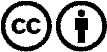 ¡Se desea la distribución y reprocesamiento con atribución! Sin embargo, el material no puede presentarse fuera de contexto.
Con las instituciones financiadas con dinero público está prohibido el uso sin consulta.Las infracciones pueden ser perseguidas.